Career Development Framework: Case study template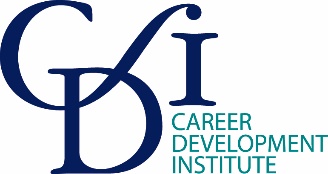 Thank you for be willing to provide a case study about the way that you address the Balance life and work learning area. This learning area is concerned with engaging learners inYour case study does not have to address all of these components, but it should address at least one. You can write as much as you need to explain your case study. The initial use of the case study will be as a short summary for the CDI website, but we may reuse in other resources.Any questions please contact kath.wright@thecdi.netCase studyName: Email: School/college/institution: Would you /the institution like to be anonymous: Yes/NoHow are you meeting this learning area?How does this fit into your school, college or institutions’ wider activities?How does it connect to the Gatsby Benchmarks?What resources have been useful in delivering this (provide web links if possible)?How have partners supported the activities?How do you assess that learning has taken place?What did your learners gain from the activity e.g. enjoyment/reaction, change their behaviour/thinking?What was the level of engagement by the staff and what did they gain from the activity?What are the main challenges in running this activity?What advice would you give if someone wanted to run something similar?Key Stage 3Key Stage 4Post 16being aware of the concept of work-life balancebeing aware that physical and mental wellbeing are importantbeing aware of money and that individuals and families have to actively manage their financesbeing aware of the ways that they can be involved in their family and communitybeing aware of different life stages and life rolesbeing aware of rights and responsibilities in the workplace and in societyrecognising the injustices caused by prejudice, stereotypes and discrimination in learning and workplacesreflecting on the different ways in which people balance their work and lifereflecting on their physical and mental wellbeing and considering how they can improve theserecognising the role that money and finances will play, in the decisions that they make and, in their life and careerrecognising the role that they play in their family and community and considering how that might shape their careerconsidering how they want to move through different life stages and manage different life rolesdeveloping knowledge of rights and responsibilities in the workplace and in societyidentifying what they can do, individually and with others, to challenge prejudice, stereotyping and discrimination in learning and workplacesplanning for the kind of balance of work and life that they wanttaking action to improve their physical and mental wellbeingbeginning to manage their own money and plan their finances (e.g. thinking about student loans) actively shaping their involvement in their family and community as part of their career planningplanning for different life stages and considering the different life roles that they want to playbeing aware of their role in ensuring rights and responsibilities in the workplace and in societytaking action to challenge prejudice, stereotypes and discrimination in learning and workplaces when they encounter them